				Личным примером!Дорогие мамы и папы! Дедушки и бабушки! И - Все! Все! Все!Покажите личным примером своим детям, как важно заботиться о своем здоровье!Пройдите диспансеризацию!Поверьте! Такой  урок здоровья, от родителей,  запомнится надолго! Помните! «Быть здоровым, жить активно – это стильно, позитивно!»Сегодня диспансеризацию в ГУЗ «ЛГП №1» прошел самый креативный  корреспондент детской областной газеты «Золотой Ключик»  Павел Жуков. 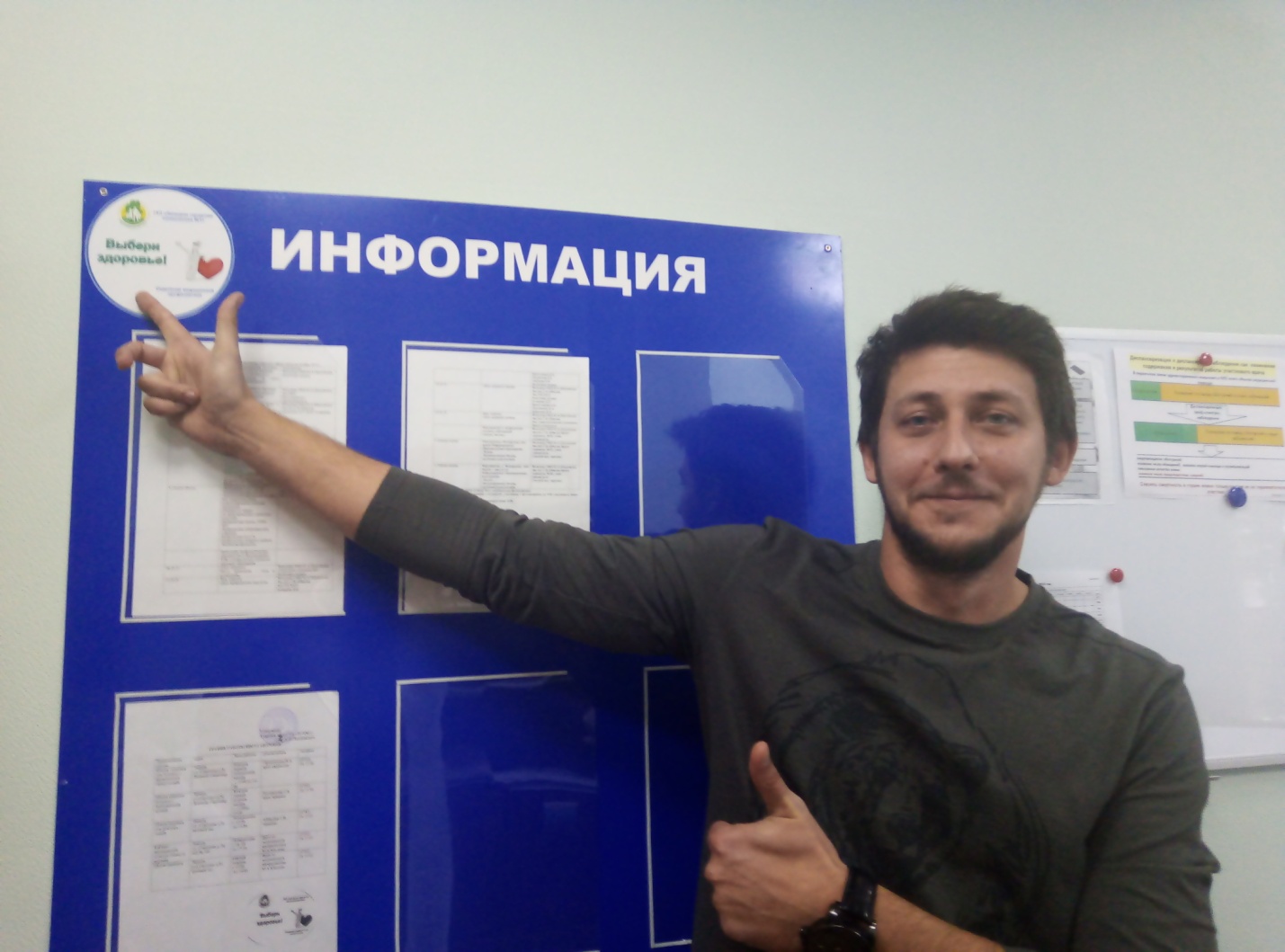 Фельдшер отделения медицинской профилактики Ю.А.Шидловская